Rainbow Science: Rainbow PeepholeInspired by The Physics Teacher’s“Two Simple Activities to Bring Rainbows into the Classroom” by Hakan Isik and Kemal YurumezogluDescription: Students explore diffraction and white light.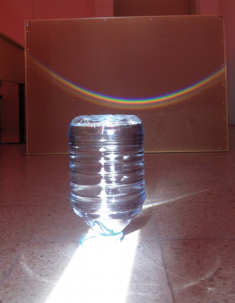 Purpose: Students will observe diffraction and realize that white light is made up of all colors.NGSS Connections:Disciplinary Core Ideas & Performance ExpectationsESS2.D: Weather and ClimatePS4.B: Electromagnetic RadiationCrosscutting Concepts: Cause and EffectPatternsStructure and FunctionScience and Engineering Practices:Constructing Explanations and Designing SolutionsScientific Knowledge is Based on Empirical EvidenceObtaining, Evaluating, and Communicating InformationPerformance Expectations: Waves and Their Applications in Technologies for Information Transfer (1-PS4)1-PS4-3MS-PS4-2Materials: Rainbow Peephole (OSA Optics Suitcase)or diffraction gratings or “rainbow glasses”Water bottle with a coned bottom, filled with water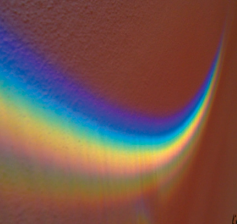 White light or flashlightMonochromatic light: party bulb lights work wellColored pencils: ROYGBIVAdvanced Preparation:Part 2 requires bright sunlight in the classroom.
Lab Activities for Students: Rainbow PeepholePART 1: Rainbow PeepholeConsider the following questions: Where and how do you see rainbows? What does this suggest about where color comes from? What is the difference between a white light and a blue light? Have you ever seen a rainbow in the sky, or formed by a sprinkler or mister? White light is a combination of all colors and all frequencies, whereas blue light is just one color/frequency.
Place the Rainbow Peephole (or other diffraction grating) over your eye, and look at a white light. Look to the side of the light, and draw what you see:













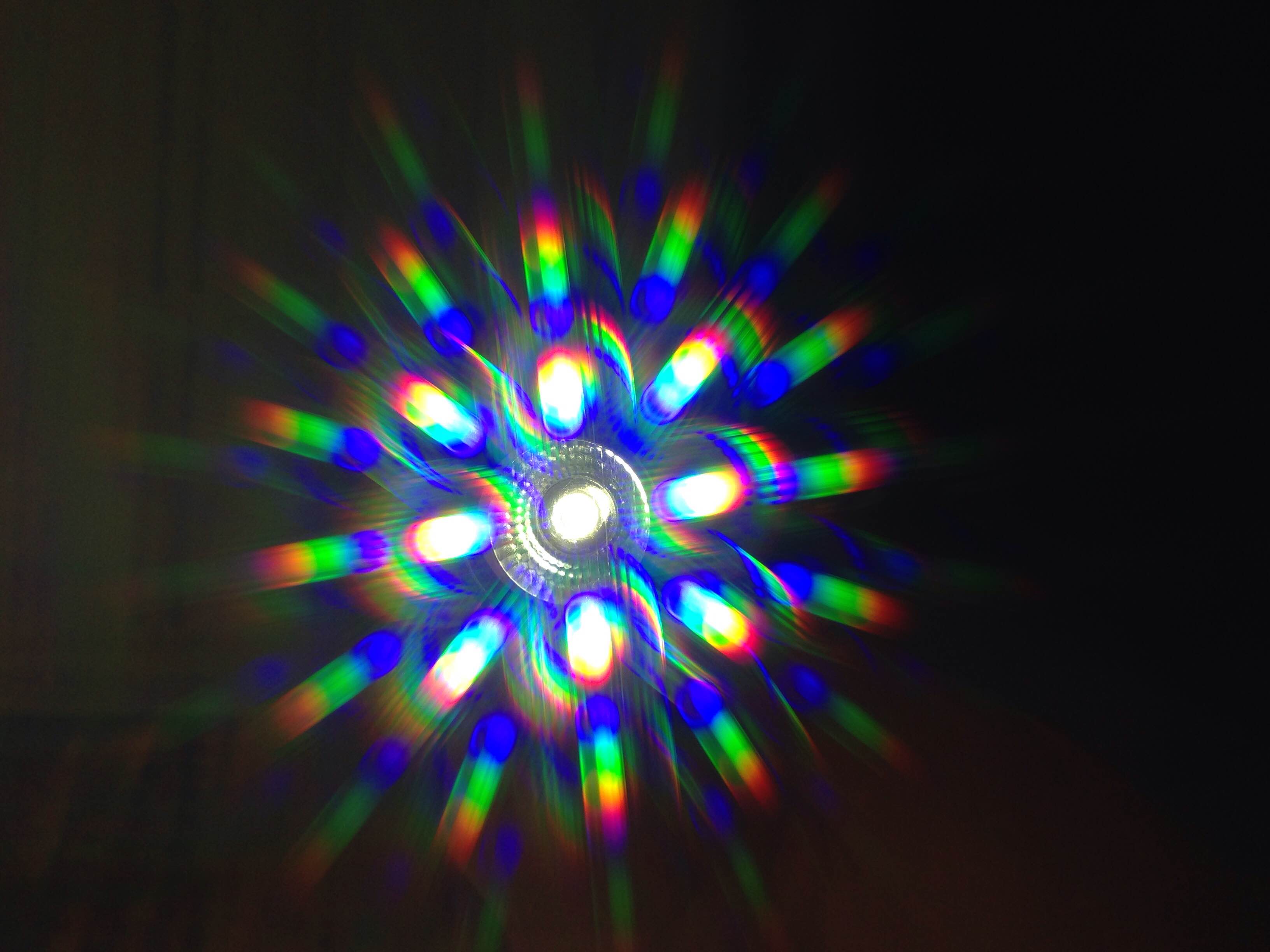 How do you think the peephole works? How is this similar to other objects that create rainbow patterns?
You are seeing all of these colors because the white light you are used to seeing is in fact made up of all of the colors. White light is not the absence of color, but rather the combination of all colors! The Rainbow Peephole simply spreads out the colors so you can see each of them individually.
Try looking at a light that is only a single color. What do you see? Is there a rainbow, like with the white light? Why, or why not? Draw a picture in the box below. There is still only one color. The diffraction grating does not create a rainbow, it simply spreads out all of the colors that are already in the light that enter it. If the light entering the peephole is monochromatic, that is all you will see.














PART 2: Rainbow Bottle
Place the full water bottle upside down in a ray of bright sunlight. What do you see on the wall behind the bottle? This should form a nice rainbow on the wall – you may need to spend a minute adjusting it.
What is a rainbow? What is necessary to create one? (Hint: Think about the activities we just did with the Rainbow Peephole! A rainbow is simply when sunlight gets diffracted by passing through another medium (like water particles in the air) and the white light gets spread out into all of its component colors.